REDSKAP i STALLET
Märke 3Vad används till vad? 
Para ihop rätt bilder. 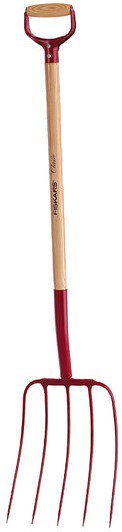 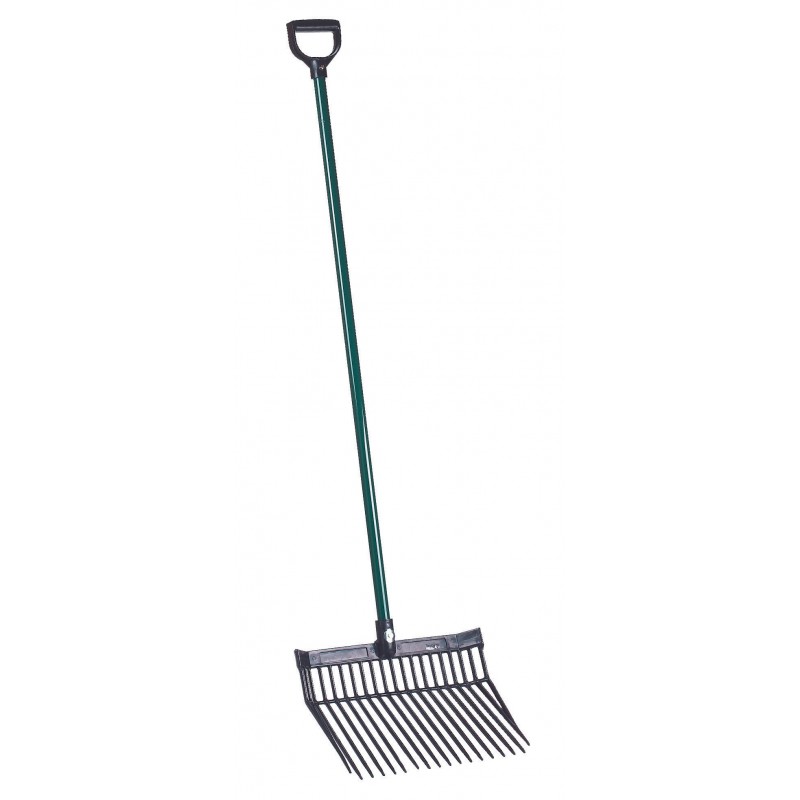 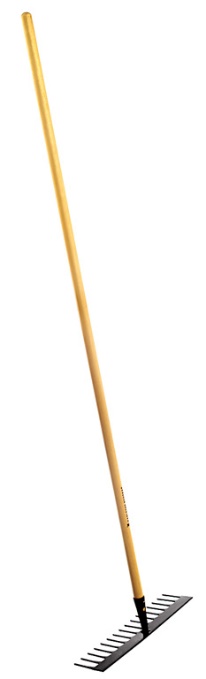 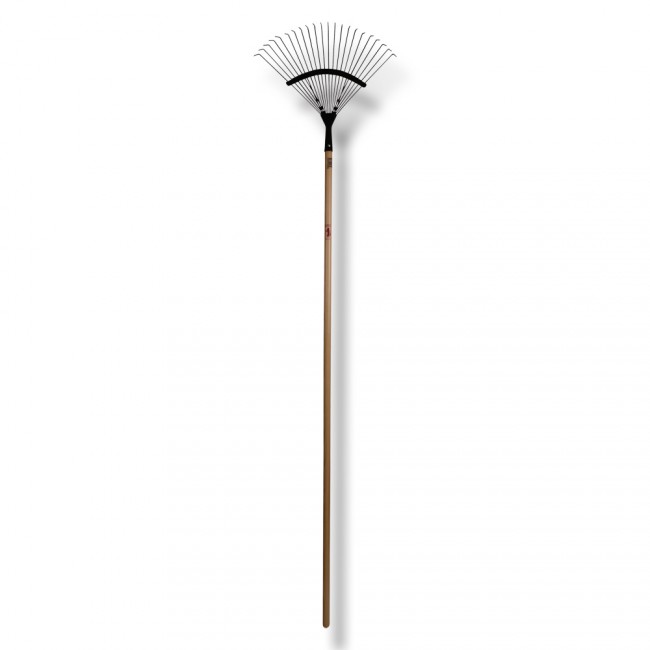 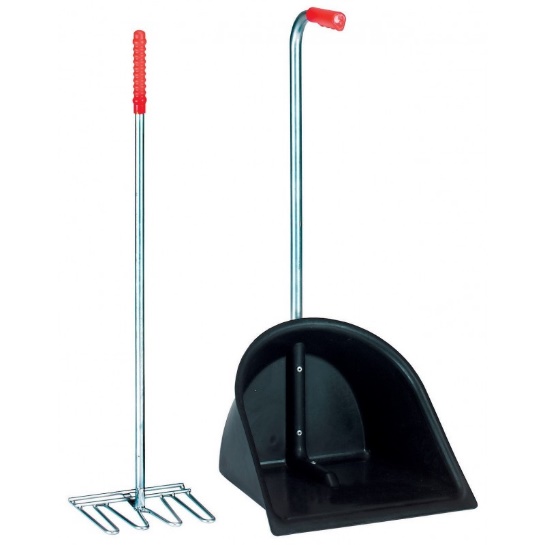 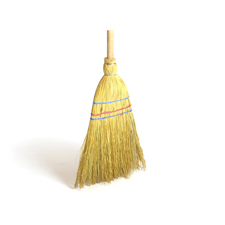 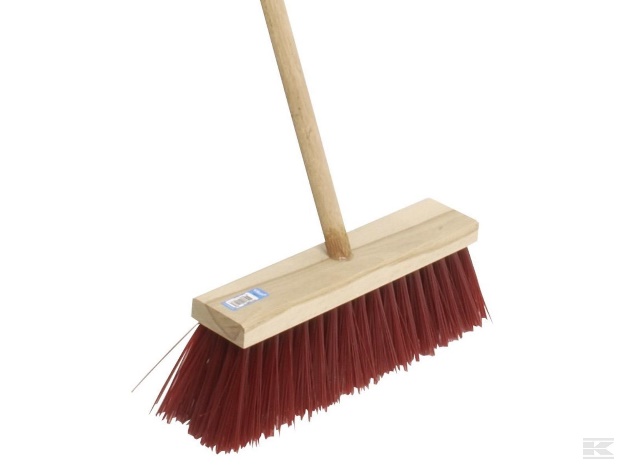 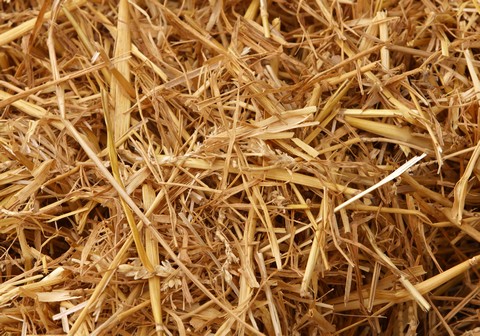 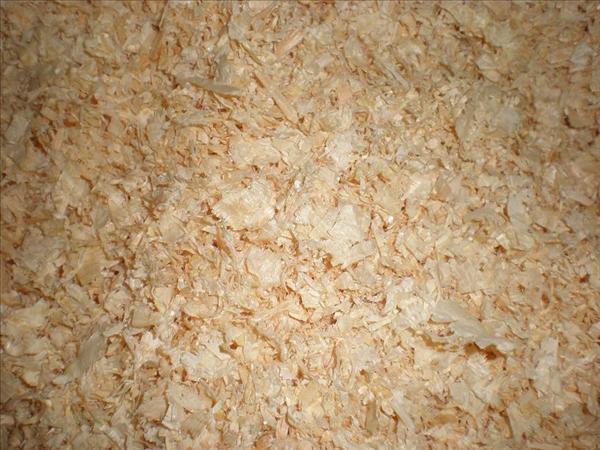 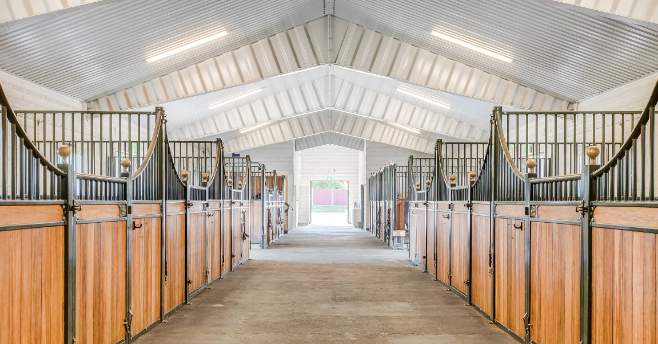 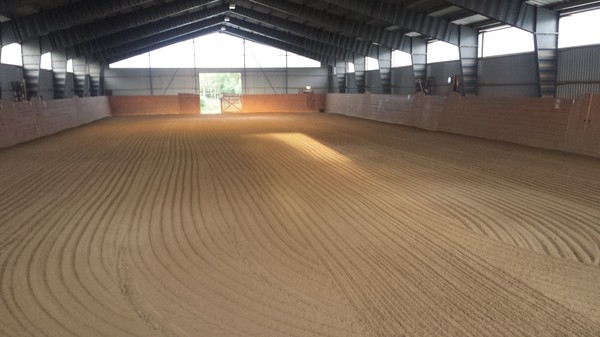 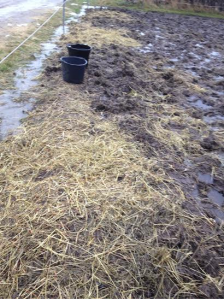 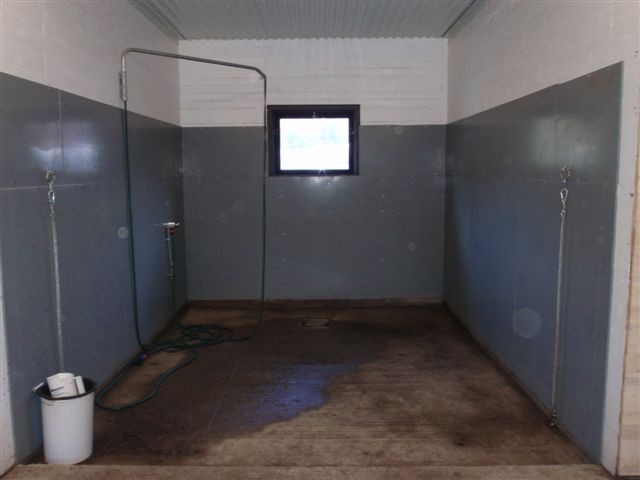 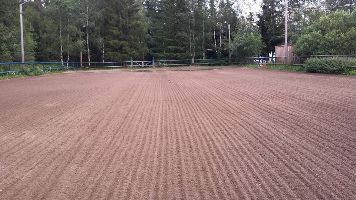 Facit
1. Halmgrep – Halmbädd, 2. Spångrep – Spånbädd, 3. Kratta – Ridbanekanter, 
4. Räfsa – Utspritt stråfoder, 5. Mockaredskap – Ridbanor, 6. Sopborste Lång borst – Stallgång, 
7. Sopborste kort borst – Spolspilta/blöt stallgång